                           		บันทึกข้อความ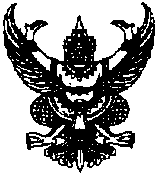 ส่วนราชการ  ………………………………………………………………………..........................................      ที่ ………….…………………………………… วันที่.............................................................................                            เรื่อง    ขอส่งแผนปฏิบัติการขอรับทุนพัฒนาบุคลากรเพื่อการศึกษาทางไกลประเภทหน่วยงาน  (ในต่างประเทศ)        
             สพบ.01 (2) ประจำปีงบประมาณ 2566เรียน      ผู้อำนวยการสถานพัฒนาบุคลากรเพื่อการศึกษาทางไกล                    ตามที่คณะกรรมการพัฒนาบุคลากรเพื่อการศึกษาทางไกล  ในการประชุมครั้งที่ 2/2565  เมื่อวันที่ 12  กรกฎาคม  2565  มีมติจัดสรรทุนพัฒนาบุคลากรเพื่อการศึกษาทางไกลประเภทหน่วยงาน(ในต่างประเทศ) ประจำปีงบประมาณ  2566  ให้แก่หน่วยงานต่าง ๆ นั้น                    สาขาวิชา/สำนัก/สถาบัน/กอง/สถาน......................................ขอส่งแผนปฏิบัติการขอรับทุนพัฒนาบุคลากรเพื่อการศึกษาทางไกลประเภทหน่วยงาน (ในต่างประเทศ) ประจำปีงบประมาณ  2566  จำนวน................โครงการ   รายละเอียดดังนี้
โดยผ่านความเห็นชอบจากคณะกรรมการประจำสาขาวิชา  หรือคณะกรรมการบริหารสำนัก หรือสถาบัน/ผู้บริหารหน่วยงาน (สำหรับหน่วยงานที่ไม่มีคณะกรรมการประจำหน่วยงาน)  แล้ว  ในการประชุมครั้งที่ ..... ./...........เมื่อวันที่ ..............................พร้อมนี้ได้แนบต้นฉบับแบบเสนอแผนปฏิบัติการฯ  สพบ.01(2)  และสำเนาจำนวน  18 ฉบับ
มาด้วยแล้ว จึงเรียนมาเพื่อโปรดนำเสนอคณะกรรมการพัฒนาบุคลากรเพื่อการศึกษาทางไกลพิจารณาต่อไป            
                                                                                        (......................................................................)                                                                                                                           ประธานกรรมการประจำสาขาวิชา..........  หรือ                                                                                ผู้อำนวยการสำนัก/สถาบัน/กอง/สถาน........ลำดับที่ชื่อโครงการชื่อผู้ขอรับทุน  หรือ
ชื่อผู้รับผิดชอบโครงการจำนวนเงิน (บาท)123                                                                                          รวมเป็นเงิน                                                                                          รวมเป็นเงิน                                                                                          รวมเป็นเงิน